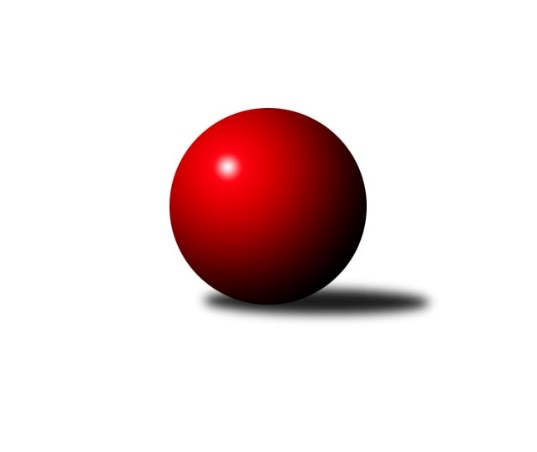 Č.6Ročník 2022/2023	7.5.2024 Mistrovství Prahy 1 2022/2023Statistika 6. kolaTabulka družstev:		družstvo	záp	výh	rem	proh	skore	sety	průměr	body	plné	dorážka	chyby	1.	KK Slavoj C	5	5	0	0	30.0 : 10.0 	(41.0 : 19.0)	2598	10	1768	830	30.2	2.	VSK ČVUT	6	4	0	2	27.0 : 21.0 	(36.0 : 36.0)	2483	8	1718	765	41.3	3.	TJ Kobylisy A	6	3	1	2	26.5 : 21.5 	(36.5 : 35.5)	2414	7	1707	707	50.3	4.	SK Žižkov B	4	3	0	1	20.0 : 12.0 	(28.5 : 19.5)	2579	6	1783	795	40.3	5.	TJ Kobylisy B	5	3	0	2	22.5 : 17.5 	(33.5 : 26.5)	2508	6	1748	760	52.8	6.	SC Olympia Radotín	6	3	0	3	23.0 : 25.0 	(33.0 : 39.0)	2490	6	1734	757	44	7.	KK Konstruktiva C	4	2	1	1	18.0 : 14.0 	(28.0 : 20.0)	2476	5	1722	754	47.5	8.	KK Slavia Praha	6	2	1	3	23.0 : 25.0 	(38.0 : 34.0)	2418	5	1702	715	50.7	9.	TJ Rudná	4	2	0	2	20.0 : 12.0 	(32.0 : 16.0)	2567	4	1767	800	33.8	10.	SK Uhelné sklady	6	1	2	3	22.0 : 26.0 	(32.5 : 39.5)	2451	4	1743	709	47.5	11.	SK Meteor C	6	2	0	4	19.5 : 28.5 	(29.5 : 42.5)	2368	4	1684	684	55.8	12.	TJ Radlice B	4	1	1	2	10.0 : 22.0 	(19.5 : 28.5)	2381	3	1653	727	53.3	13.	KK Velké Popovice	4	0	2	2	11.0 : 21.0 	(15.5 : 32.5)	2403	2	1689	714	48.8	14.	SK Žižkov C	4	0	0	4	7.5 : 24.5 	(16.5 : 31.5)	2387	0	1689	699	53.8Tabulka doma:		družstvo	záp	výh	rem	proh	skore	sety	průměr	body	maximum	minimum	1.	SC Olympia Radotín	3	3	0	0	17.0 : 7.0 	(22.0 : 14.0)	2636	6	2717	2545	2.	VSK ČVUT	4	3	0	1	21.0 : 11.0 	(28.0 : 20.0)	2600	6	2657	2493	3.	TJ Kobylisy A	4	2	1	1	19.0 : 13.0 	(26.5 : 21.5)	2358	5	2482	2312	4.	KK Slavoj C	2	2	0	0	12.0 : 4.0 	(18.0 : 6.0)	2729	4	2772	2686	5.	TJ Kobylisy B	3	2	0	1	15.5 : 8.5 	(21.5 : 14.5)	2327	4	2389	2295	6.	KK Slavia Praha	3	2	0	1	15.0 : 9.0 	(23.0 : 13.0)	2400	4	2472	2313	7.	SK Meteor C	3	2	0	1	14.5 : 9.5 	(19.5 : 16.5)	2485	4	2527	2458	8.	SK Uhelné sklady	3	1	1	1	13.0 : 11.0 	(18.0 : 18.0)	2415	3	2435	2403	9.	KK Konstruktiva C	3	1	1	1	12.0 : 12.0 	(20.0 : 16.0)	2484	3	2505	2454	10.	SK Žižkov B	1	1	0	0	5.0 : 3.0 	(9.0 : 3.0)	2658	2	2658	2658	11.	TJ Radlice B	1	1	0	0	5.0 : 3.0 	(8.0 : 4.0)	2419	2	2419	2419	12.	TJ Rudná	2	1	0	1	11.0 : 5.0 	(17.0 : 7.0)	2630	2	2723	2537	13.	KK Velké Popovice	1	0	1	0	4.0 : 4.0 	(5.5 : 6.5)	2418	1	2418	2418	14.	SK Žižkov C	2	0	0	2	4.0 : 12.0 	(7.5 : 16.5)	2546	0	2613	2478Tabulka venku:		družstvo	záp	výh	rem	proh	skore	sety	průměr	body	maximum	minimum	1.	KK Slavoj C	3	3	0	0	18.0 : 6.0 	(23.0 : 13.0)	2554	6	2606	2516	2.	SK Žižkov B	3	2	0	1	15.0 : 9.0 	(19.5 : 16.5)	2565	4	2598	2550	3.	KK Konstruktiva C	1	1	0	0	6.0 : 2.0 	(8.0 : 4.0)	2468	2	2468	2468	4.	TJ Rudná	2	1	0	1	9.0 : 7.0 	(15.0 : 9.0)	2536	2	2705	2366	5.	TJ Kobylisy A	2	1	0	1	7.5 : 8.5 	(10.0 : 14.0)	2391	2	2482	2300	6.	TJ Kobylisy B	2	1	0	1	7.0 : 9.0 	(12.0 : 12.0)	2599	2	2654	2543	7.	VSK ČVUT	2	1	0	1	6.0 : 10.0 	(8.0 : 16.0)	2424	2	2578	2270	8.	SK Uhelné sklady	3	0	1	2	9.0 : 15.0 	(14.5 : 21.5)	2463	1	2488	2421	9.	KK Slavia Praha	3	0	1	2	8.0 : 16.0 	(15.0 : 21.0)	2427	1	2544	2271	10.	KK Velké Popovice	3	0	1	2	7.0 : 17.0 	(10.0 : 26.0)	2398	1	2516	2272	11.	TJ Radlice B	3	0	1	2	5.0 : 19.0 	(11.5 : 24.5)	2358	1	2470	2285	12.	SK Žižkov C	2	0	0	2	3.5 : 12.5 	(9.0 : 15.0)	2308	0	2380	2236	13.	SC Olympia Radotín	3	0	0	3	6.0 : 18.0 	(11.0 : 25.0)	2442	0	2603	2161	14.	SK Meteor C	3	0	0	3	5.0 : 19.0 	(10.0 : 26.0)	2329	0	2355	2295Tabulka podzimní části:		družstvo	záp	výh	rem	proh	skore	sety	průměr	body	doma	venku	1.	KK Slavoj C	5	5	0	0	30.0 : 10.0 	(41.0 : 19.0)	2598	10 	2 	0 	0 	3 	0 	0	2.	VSK ČVUT	6	4	0	2	27.0 : 21.0 	(36.0 : 36.0)	2483	8 	3 	0 	1 	1 	0 	1	3.	TJ Kobylisy A	6	3	1	2	26.5 : 21.5 	(36.5 : 35.5)	2414	7 	2 	1 	1 	1 	0 	1	4.	SK Žižkov B	4	3	0	1	20.0 : 12.0 	(28.5 : 19.5)	2579	6 	1 	0 	0 	2 	0 	1	5.	TJ Kobylisy B	5	3	0	2	22.5 : 17.5 	(33.5 : 26.5)	2508	6 	2 	0 	1 	1 	0 	1	6.	SC Olympia Radotín	6	3	0	3	23.0 : 25.0 	(33.0 : 39.0)	2490	6 	3 	0 	0 	0 	0 	3	7.	KK Konstruktiva C	4	2	1	1	18.0 : 14.0 	(28.0 : 20.0)	2476	5 	1 	1 	1 	1 	0 	0	8.	KK Slavia Praha	6	2	1	3	23.0 : 25.0 	(38.0 : 34.0)	2418	5 	2 	0 	1 	0 	1 	2	9.	TJ Rudná	4	2	0	2	20.0 : 12.0 	(32.0 : 16.0)	2567	4 	1 	0 	1 	1 	0 	1	10.	SK Uhelné sklady	6	1	2	3	22.0 : 26.0 	(32.5 : 39.5)	2451	4 	1 	1 	1 	0 	1 	2	11.	SK Meteor C	6	2	0	4	19.5 : 28.5 	(29.5 : 42.5)	2368	4 	2 	0 	1 	0 	0 	3	12.	TJ Radlice B	4	1	1	2	10.0 : 22.0 	(19.5 : 28.5)	2381	3 	1 	0 	0 	0 	1 	2	13.	KK Velké Popovice	4	0	2	2	11.0 : 21.0 	(15.5 : 32.5)	2403	2 	0 	1 	0 	0 	1 	2	14.	SK Žižkov C	4	0	0	4	7.5 : 24.5 	(16.5 : 31.5)	2387	0 	0 	0 	2 	0 	0 	2Tabulka jarní části:		družstvo	záp	výh	rem	proh	skore	sety	průměr	body	doma	venku	1.	SK Uhelné sklady	0	0	0	0	0.0 : 0.0 	(0.0 : 0.0)	0	0 	0 	0 	0 	0 	0 	0 	2.	KK Slavoj C	0	0	0	0	0.0 : 0.0 	(0.0 : 0.0)	0	0 	0 	0 	0 	0 	0 	0 	3.	SK Žižkov B	0	0	0	0	0.0 : 0.0 	(0.0 : 0.0)	0	0 	0 	0 	0 	0 	0 	0 	4.	KK Velké Popovice	0	0	0	0	0.0 : 0.0 	(0.0 : 0.0)	0	0 	0 	0 	0 	0 	0 	0 	5.	TJ Radlice B	0	0	0	0	0.0 : 0.0 	(0.0 : 0.0)	0	0 	0 	0 	0 	0 	0 	0 	6.	TJ Rudná	0	0	0	0	0.0 : 0.0 	(0.0 : 0.0)	0	0 	0 	0 	0 	0 	0 	0 	7.	SK Meteor C	0	0	0	0	0.0 : 0.0 	(0.0 : 0.0)	0	0 	0 	0 	0 	0 	0 	0 	8.	KK Konstruktiva C	0	0	0	0	0.0 : 0.0 	(0.0 : 0.0)	0	0 	0 	0 	0 	0 	0 	0 	9.	TJ Kobylisy A	0	0	0	0	0.0 : 0.0 	(0.0 : 0.0)	0	0 	0 	0 	0 	0 	0 	0 	10.	TJ Kobylisy B	0	0	0	0	0.0 : 0.0 	(0.0 : 0.0)	0	0 	0 	0 	0 	0 	0 	0 	11.	SK Žižkov C	0	0	0	0	0.0 : 0.0 	(0.0 : 0.0)	0	0 	0 	0 	0 	0 	0 	0 	12.	SC Olympia Radotín	0	0	0	0	0.0 : 0.0 	(0.0 : 0.0)	0	0 	0 	0 	0 	0 	0 	0 	13.	VSK ČVUT	0	0	0	0	0.0 : 0.0 	(0.0 : 0.0)	0	0 	0 	0 	0 	0 	0 	0 	14.	KK Slavia Praha	0	0	0	0	0.0 : 0.0 	(0.0 : 0.0)	0	0 	0 	0 	0 	0 	0 	0 Zisk bodů pro družstvo:		jméno hráče	družstvo	body	zápasy	v %	dílčí body	sety	v %	1.	Pavel Jahelka 	VSK ČVUT  	5	/	6	(83%)	9	/	12	(75%)	2.	Jan Knyttl 	VSK ČVUT  	5	/	6	(83%)	9	/	12	(75%)	3.	Lubomír Chudoba 	TJ Kobylisy A 	5	/	6	(83%)	8.5	/	12	(71%)	4.	Pavel Červinka 	TJ Kobylisy A 	5	/	6	(83%)	8	/	12	(67%)	5.	Zdeněk Barcal 	SK Meteor C 	5	/	6	(83%)	6	/	12	(50%)	6.	Miroslav Bubeník 	KK Slavoj C 	4	/	4	(100%)	7	/	8	(88%)	7.	Jan Hloušek 	SK Uhelné sklady 	4	/	4	(100%)	6	/	8	(75%)	8.	Ludmila Erbanová 	TJ Rudná 	4	/	4	(100%)	5	/	8	(63%)	9.	Jan Bürger 	KK Slavoj C 	4	/	5	(80%)	8	/	10	(80%)	10.	Filip Knap 	KK Slavia Praha 	4	/	5	(80%)	7	/	10	(70%)	11.	Michal Matyska 	TJ Kobylisy B 	4	/	5	(80%)	6	/	10	(60%)	12.	Viktor Jungbauer 	KK Slavoj C 	4	/	5	(80%)	6	/	10	(60%)	13.	Tomáš Dvořák 	SK Uhelné sklady 	4	/	6	(67%)	7	/	12	(58%)	14.	Robert Asimus 	SC Olympia Radotín 	4	/	6	(67%)	7	/	12	(58%)	15.	Karel Mašek 	TJ Kobylisy A 	4	/	6	(67%)	7	/	12	(58%)	16.	Pavel Dvořák 	SC Olympia Radotín 	4	/	6	(67%)	6	/	12	(50%)	17.	Martin Novák 	SK Uhelné sklady 	4	/	6	(67%)	6	/	12	(50%)	18.	Karel Vaňata 	KK Slavia Praha 	4	/	6	(67%)	6	/	12	(50%)	19.	Anton Stašák 	KK Slavoj C 	3	/	3	(100%)	6	/	6	(100%)	20.	Miloslav Všetečka 	SK Žižkov B 	3	/	4	(75%)	6	/	8	(75%)	21.	Stanislav Vesecký 	KK Konstruktiva C 	3	/	4	(75%)	6	/	8	(75%)	22.	Anna Sailerová 	SK Žižkov B 	3	/	4	(75%)	6	/	8	(75%)	23.	Miroslav Klement 	KK Konstruktiva C 	3	/	4	(75%)	6	/	8	(75%)	24.	Jan Rokos 	TJ Rudná 	3	/	4	(75%)	6	/	8	(75%)	25.	Pavel Strnad 	TJ Rudná 	3	/	4	(75%)	6	/	8	(75%)	26.	Vladimír Zdražil 	SC Olympia Radotín 	3	/	4	(75%)	5	/	8	(63%)	27.	Jan Nowak 	TJ Kobylisy B 	3	/	4	(75%)	5	/	8	(63%)	28.	Tomáš Pokorný 	SK Žižkov C 	3	/	4	(75%)	4	/	8	(50%)	29.	Jiří Mrzílek 	KK Velké Popovice 	3	/	4	(75%)	3	/	8	(38%)	30.	Jaruška Havrdová 	KK Velké Popovice 	3	/	4	(75%)	3	/	8	(38%)	31.	Stanislav Březina 	KK Slavoj C 	3	/	5	(60%)	7	/	10	(70%)	32.	Adam Vejvoda 	VSK ČVUT  	3	/	5	(60%)	7	/	10	(70%)	33.	Pavel Moravec 	TJ Kobylisy B 	3	/	5	(60%)	6	/	10	(60%)	34.	Zdeněk Novák 	KK Slavia Praha 	3	/	5	(60%)	5.5	/	10	(55%)	35.	Jan Petráček 	SK Meteor C 	3	/	6	(50%)	6.5	/	12	(54%)	36.	Václav Bouchal 	TJ Kobylisy A 	3	/	6	(50%)	6	/	12	(50%)	37.	Zbyněk Sedlák 	SK Uhelné sklady 	3	/	6	(50%)	5	/	12	(42%)	38.	Pavel Mezek 	TJ Kobylisy A 	2.5	/	3	(83%)	3	/	6	(50%)	39.	Adam Vaněček 	SK Žižkov C 	2.5	/	4	(63%)	4	/	8	(50%)	40.	Přemysl Šámal 	SK Meteor C 	2.5	/	5	(50%)	5	/	10	(50%)	41.	Robert Kratochvíl 	TJ Kobylisy B 	2	/	3	(67%)	5	/	6	(83%)	42.	Jan Neckář ml.	SK Žižkov B 	2	/	3	(67%)	4	/	6	(67%)	43.	Lukáš Lehner 	TJ Radlice B 	2	/	3	(67%)	4	/	6	(67%)	44.	Petr Barchánek 	KK Konstruktiva C 	2	/	4	(50%)	6	/	8	(75%)	45.	Jaromír Bok 	TJ Rudná 	2	/	4	(50%)	6	/	8	(75%)	46.	Jan Kamín 	TJ Radlice B 	2	/	4	(50%)	5	/	8	(63%)	47.	Martin Kučerka 	KK Velké Popovice 	2	/	4	(50%)	4.5	/	8	(56%)	48.	Jan Neckář 	SK Žižkov B 	2	/	4	(50%)	4	/	8	(50%)	49.	Irini Sedláčková 	SK Žižkov B 	2	/	4	(50%)	3.5	/	8	(44%)	50.	Zdeněk Šrot 	TJ Kobylisy B 	2	/	4	(50%)	3	/	8	(38%)	51.	Samuel Fujko 	KK Konstruktiva C 	2	/	4	(50%)	3	/	8	(38%)	52.	Miluše Kohoutová 	TJ Rudná 	2	/	4	(50%)	3	/	8	(38%)	53.	Jiří Kašpar 	KK Slavoj C 	2	/	5	(40%)	6	/	10	(60%)	54.	Aleš Jungmann 	KK Slavia Praha 	2	/	5	(40%)	5	/	10	(50%)	55.	Martin Pondělíček 	SC Olympia Radotín 	2	/	5	(40%)	4	/	10	(40%)	56.	Ivana Vlková 	SK Meteor C 	2	/	5	(40%)	3	/	10	(30%)	57.	Josef Kučera 	SK Meteor C 	2	/	5	(40%)	3	/	10	(30%)	58.	Miroslav Kochánek 	VSK ČVUT  	2	/	5	(40%)	3	/	10	(30%)	59.	Jiří Piskáček 	VSK ČVUT  	2	/	5	(40%)	3	/	10	(30%)	60.	Jan Václavík 	KK Slavia Praha 	2	/	6	(33%)	7	/	12	(58%)	61.	Petr Knap 	KK Slavia Praha 	2	/	6	(33%)	5	/	12	(42%)	62.	Petr Dvořák 	SC Olympia Radotín 	2	/	6	(33%)	5	/	12	(42%)	63.	Antonín Knobloch 	SK Uhelné sklady 	2	/	6	(33%)	4	/	12	(33%)	64.	Josef Mach 	TJ Kobylisy B 	1.5	/	4	(38%)	4	/	8	(50%)	65.	Pavel Kasal 	TJ Rudná 	1	/	1	(100%)	2	/	2	(100%)	66.	Tomáš Jícha 	KK Velké Popovice 	1	/	1	(100%)	1	/	2	(50%)	67.	Radek Pauk 	SC Olympia Radotín 	1	/	2	(50%)	3	/	4	(75%)	68.	Luboš Kocmich 	VSK ČVUT  	1	/	2	(50%)	3	/	4	(75%)	69.	Martin Lukáš 	SK Žižkov B 	1	/	2	(50%)	3	/	4	(75%)	70.	Karel Hybš 	KK Konstruktiva C 	1	/	2	(50%)	2	/	4	(50%)	71.	Jiří Spěváček 	TJ Rudná 	1	/	3	(33%)	4	/	6	(67%)	72.	Jiří Ujhelyi 	SC Olympia Radotín 	1	/	3	(33%)	3	/	6	(50%)	73.	Hana Kovářová 	KK Konstruktiva C 	1	/	3	(33%)	2	/	6	(33%)	74.	Josef Gebr 	SK Žižkov B 	1	/	3	(33%)	2	/	6	(33%)	75.	Radek Lehner 	TJ Radlice B 	1	/	4	(25%)	5	/	8	(63%)	76.	Pavlína Kašparová 	TJ Radlice B 	1	/	4	(25%)	3.5	/	8	(44%)	77.	Petr Moravec 	TJ Kobylisy B 	1	/	4	(25%)	3.5	/	8	(44%)	78.	Stanislava Sábová 	SK Žižkov C 	1	/	4	(25%)	3.5	/	8	(44%)	79.	Pavel Váňa 	SK Žižkov C 	1	/	4	(25%)	3	/	8	(38%)	80.	Karel Sedláček 	TJ Kobylisy A 	1	/	4	(25%)	2	/	8	(25%)	81.	Bedřich Švec 	KK Velké Popovice 	1	/	4	(25%)	2	/	8	(25%)	82.	Ladislav Musil 	KK Velké Popovice 	1	/	4	(25%)	2	/	8	(25%)	83.	Josef Tesař 	SK Meteor C 	1	/	5	(20%)	5	/	10	(50%)	84.	Bohumil Bazika 	SK Uhelné sklady 	1	/	6	(17%)	3.5	/	12	(29%)	85.	Milan Vejvoda 	VSK ČVUT  	1	/	6	(17%)	2	/	12	(17%)	86.	Jindra Pokorná 	SK Meteor C 	0	/	1	(0%)	1	/	2	(50%)	87.	Miloslav Dušek 	SK Uhelné sklady 	0	/	1	(0%)	1	/	2	(50%)	88.	Karel Erben 	TJ Kobylisy B 	0	/	1	(0%)	1	/	2	(50%)	89.	Daniel Kulhánek 	KK Slavoj C 	0	/	1	(0%)	1	/	2	(50%)	90.	Martin Šimek 	SC Olympia Radotín 	0	/	1	(0%)	0	/	2	(0%)	91.	Vladislav Škrabal 	SK Žižkov C 	0	/	1	(0%)	0	/	2	(0%)	92.	Roman Hrdlička 	KK Slavoj C 	0	/	1	(0%)	0	/	2	(0%)	93.	Petr Lavička 	TJ Radlice B 	0	/	1	(0%)	0	/	2	(0%)	94.	Vladimír Kohout 	TJ Kobylisy A 	0	/	1	(0%)	0	/	2	(0%)	95.	Jiří Škoda 	VSK ČVUT  	0	/	1	(0%)	0	/	2	(0%)	96.	Dana Školová 	SK Uhelné sklady 	0	/	1	(0%)	0	/	2	(0%)	97.	Ivan Harašta 	KK Konstruktiva C 	0	/	3	(0%)	3	/	6	(50%)	98.	Tomáš Jiránek 	KK Slavia Praha 	0	/	3	(0%)	2.5	/	6	(42%)	99.	Marek Lehner 	TJ Radlice B 	0	/	3	(0%)	1	/	6	(17%)	100.	Tomáš Kazimour 	SK Žižkov C 	0	/	3	(0%)	1	/	6	(17%)	101.	Vojtěch Zlatník 	SC Olympia Radotín 	0	/	3	(0%)	0	/	6	(0%)	102.	Petr Kapal 	KK Velké Popovice 	0	/	3	(0%)	0	/	6	(0%)	103.	Josef Jurášek 	SK Meteor C 	0	/	3	(0%)	0	/	6	(0%)	104.	Jaromír Žítek 	TJ Kobylisy A 	0	/	4	(0%)	2	/	8	(25%)	105.	Petr Opatovský 	SK Žižkov C 	0	/	4	(0%)	1	/	8	(13%)	106.	Leoš Kofroň 	TJ Radlice B 	0	/	4	(0%)	1	/	8	(13%)Průměry na kuželnách:		kuželna	průměr	plné	dorážka	chyby	výkon na hráče	1.	SK Žižkov Praha, 1-4	2630	1825	805	42.0	(438.4)	2.	SK Žižkov Praha, 3-4	2587	1807	780	47.8	(431.3)	3.	Radotín, 1-4	2575	1781	793	41.7	(429.2)	4.	TJ Sokol Rudná, 1-2	2536	1750	786	43.0	(422.7)	5.	KK Konstruktiva Praha, 5-6	2473	1731	742	51.3	(412.3)	6.	Meteor, 1-2	2471	1724	747	43.2	(412.0)	7.	Velké Popovice, 1-2	2411	1694	716	51.3	(401.8)	8.	Zvon, 1-2	2404	1688	716	44.4	(400.7)	9.	KK Slavia Praha, 3-4	2393	1688	705	49.8	(398.9)	10.	Kobylisy, 1-2	2294	1629	664	54.8	(382.4)Nejlepší výkony na kuželnách:SK Žižkov Praha, 1-4KK Slavoj C	2772	5. kolo	Jan Nowak 	TJ Kobylisy B	497	5. koloSK Žižkov C	2690	1. kolo	Josef Pokorný 	SK Žižkov C	494	1. koloKK Slavoj C	2686	3. kolo	Petr Barchánek 	KK Konstruktiva C	492	6. koloSK Žižkov B	2658	2. kolo	Vladimír Zdražil 	SC Olympia Radotín	490	2. koloTJ Kobylisy B	2654	5. kolo	Viktor Jungbauer 	KK Slavoj C	486	5. koloKK Konstruktiva C	2632	6. kolo	Stanislav Březina 	KK Slavoj C	475	3. koloSK Žižkov C	2613	5. kolo	Anton Stašák 	KK Slavoj C	474	5. koloSC Olympia Radotín	2603	2. kolo	Jan Bürger 	KK Slavoj C	474	5. koloSK Žižkov B	2598	5. kolo	Martin Pondělíček 	SC Olympia Radotín	472	2. koloSK Žižkov B	2550	3. kolo	Tomáš Kazimour 	SK Žižkov C	471	5. koloSK Žižkov Praha, 3-4VSK ČVUT 	2657	3. kolo	Vladimír Zdražil 	SC Olympia Radotín	498	6. koloVSK ČVUT 	2641	6. kolo	Michal Matyska 	TJ Kobylisy B	496	3. koloVSK ČVUT 	2607	5. kolo	Robert Asimus 	SC Olympia Radotín	482	6. koloSC Olympia Radotín	2561	6. kolo	Jan Knyttl 	VSK ČVUT 	480	3. koloSK Žižkov B	2555	1. kolo	Adam Vejvoda 	VSK ČVUT 	478	3. koloKK Slavia Praha	2544	5. kolo	Pavel Jahelka 	VSK ČVUT 	476	3. koloTJ Kobylisy B	2543	3. kolo	Pavel Jahelka 	VSK ČVUT 	474	6. koloVSK ČVUT 	2493	1. kolo	Filip Knap 	KK Slavia Praha	466	5. kolo		. kolo	Miloslav Všetečka 	SK Žižkov B	466	1. kolo		. kolo	Jan Nowak 	TJ Kobylisy B	463	3. koloRadotín, 1-4SC Olympia Radotín	2717	3. kolo	Pavel Kasal 	TJ Rudná	490	3. koloTJ Rudná	2705	3. kolo	Pavel Červinka 	TJ Kobylisy A	484	5. koloSC Olympia Radotín	2647	1. kolo	Robert Asimus 	SC Olympia Radotín	481	3. koloSC Olympia Radotín	2545	5. kolo	Vladimír Zdražil 	SC Olympia Radotín	470	1. koloTJ Kobylisy A	2482	5. kolo	Ludmila Erbanová 	TJ Rudná	467	3. koloSK Meteor C	2355	1. kolo	Vladimír Zdražil 	SC Olympia Radotín	464	3. kolo		. kolo	Petr Dvořák 	SC Olympia Radotín	456	3. kolo		. kolo	Robert Asimus 	SC Olympia Radotín	455	5. kolo		. kolo	Jaromír Bok 	TJ Rudná	455	3. kolo		. kolo	Pavel Dvořák 	SC Olympia Radotín	449	1. koloTJ Sokol Rudná, 1-2TJ Rudná	2723	5. kolo	Ludmila Erbanová 	TJ Rudná	481	4. koloTJ Rudná	2650	6. kolo	Pavel Strnad 	TJ Rudná	479	5. koloKK Slavoj C	2617	6. kolo	Jan Rokos 	TJ Rudná	475	6. koloTJ Rudná	2584	4. kolo	Petr Pravlovský 	KK Slavoj C	471	6. koloVSK ČVUT 	2578	2. kolo	Jan Bürger 	KK Slavoj C	470	6. koloTJ Rudná	2537	2. kolo	Jiří Spěváček 	TJ Rudná	463	5. koloTJ Radlice B	2320	5. kolo	Luboš Kocmich 	VSK ČVUT 	462	2. koloSK Žižkov C	2282	4. kolo	Jan Rokos 	TJ Rudná	453	4. kolo		. kolo	Jaromír Bok 	TJ Rudná	452	5. kolo		. kolo	Jaromír Bok 	TJ Rudná	451	6. koloKK Konstruktiva Praha, 5-6KK Slavoj C	2606	1. kolo	Viktor Jungbauer 	KK Slavoj C	462	1. koloKK Konstruktiva C	2505	3. kolo	Jan Bürger 	KK Slavoj C	455	1. koloKK Konstruktiva C	2494	5. kolo	Stanislav Březina 	KK Slavoj C	452	1. koloSK Uhelné sklady	2488	3. kolo	Stanislav Vesecký 	KK Konstruktiva C	444	5. koloKK Konstruktiva C	2454	1. kolo	Martin Novák 	SK Uhelné sklady	443	3. koloSK Meteor C	2295	5. kolo	Karel Hybš 	KK Konstruktiva C	440	5. kolo		. kolo	Petr Barchánek 	KK Konstruktiva C	440	5. kolo		. kolo	Stanislav Vesecký 	KK Konstruktiva C	439	3. kolo		. kolo	Jan Hloušek 	SK Uhelné sklady	439	3. kolo		. kolo	Samuel Fujko 	KK Konstruktiva C	437	1. koloMeteor, 1-2SK Meteor C	2527	6. kolo	Stanislav Březina 	KK Slavoj C	459	4. koloKK Slavoj C	2516	4. kolo	Josef Tesař 	SK Meteor C	456	4. koloSK Uhelné sklady	2481	6. kolo	Jan Petráček 	SK Meteor C	446	2. koloSK Meteor C	2469	2. kolo	Zdeněk Barcal 	SK Meteor C	441	4. koloSK Meteor C	2458	4. kolo	Josef Kučera 	SK Meteor C	441	6. koloSK Žižkov C	2380	2. kolo	Zdeněk Barcal 	SK Meteor C	437	6. kolo		. kolo	Pavel Váňa 	SK Žižkov C	437	2. kolo		. kolo	Zbyněk Sedlák 	SK Uhelné sklady	436	6. kolo		. kolo	Jan Bürger 	KK Slavoj C	430	4. kolo		. kolo	Jan Petráček 	SK Meteor C	428	6. koloVelké Popovice, 1-2TJ Radlice B	2470	2. kolo	Lukáš Lehner 	TJ Radlice B	463	2. koloKK Velké Popovice	2418	2. kolo	Jiří Mrzílek 	KK Velké Popovice	444	2. koloKK Konstruktiva C	2384	4. kolo	Pavlína Kašparová 	TJ Radlice B	439	2. koloKK Velké Popovice	2372	4. kolo	Jiří Mrzílek 	KK Velké Popovice	435	4. kolo		. kolo	Ladislav Musil 	KK Velké Popovice	434	4. kolo		. kolo	Jan Kamín 	TJ Radlice B	424	2. kolo		. kolo	Hana Kovářová 	KK Konstruktiva C	420	4. kolo		. kolo	Bedřich Švec 	KK Velké Popovice	415	2. kolo		. kolo	Stanislav Vesecký 	KK Konstruktiva C	410	4. kolo		. kolo	Samuel Fujko 	KK Konstruktiva C	406	4. koloZvon, 1-2KK Slavoj C	2541	2. kolo	Jan Kamín 	TJ Radlice B	479	3. koloSK Uhelné sklady	2435	2. kolo	Jan Kamín 	TJ Radlice B	450	1. koloTJ Radlice B	2419	3. kolo	Ladislav Musil 	KK Velké Popovice	448	5. koloSK Uhelné sklady	2407	5. kolo	Tomáš Dvořák 	SK Uhelné sklady	437	5. koloKK Velké Popovice	2406	5. kolo	Jan Hloušek 	SK Uhelné sklady	436	2. koloSK Uhelné sklady	2403	1. kolo	Anton Stašák 	KK Slavoj C	430	2. koloSK Meteor C	2337	3. kolo	Miroslav Bubeník 	KK Slavoj C	430	2. koloTJ Radlice B	2285	1. kolo	Jan Bürger 	KK Slavoj C	430	2. kolo		. kolo	Martin Novák 	SK Uhelné sklady	424	1. kolo		. kolo	Martin Novák 	SK Uhelné sklady	422	2. koloKK Slavia Praha, 3-4KK Slavia Praha	2472	4. kolo	Filip Knap 	KK Slavia Praha	449	4. koloKK Konstruktiva C	2468	2. kolo	Aleš Jungmann 	KK Slavia Praha	446	4. koloSK Uhelné sklady	2421	4. kolo	Jan Václavík 	KK Slavia Praha	440	6. koloKK Slavia Praha	2416	6. kolo	Aleš Jungmann 	KK Slavia Praha	435	6. koloKK Slavia Praha	2313	2. kolo	Zdeněk Novák 	KK Slavia Praha	430	2. koloKK Velké Popovice	2272	6. kolo	Petr Barchánek 	KK Konstruktiva C	428	2. kolo		. kolo	Tomáš Dvořák 	SK Uhelné sklady	420	4. kolo		. kolo	Hana Kovářová 	KK Konstruktiva C	418	2. kolo		. kolo	Miroslav Klement 	KK Konstruktiva C	415	2. kolo		. kolo	Karel Vaňata 	KK Slavia Praha	414	4. koloKobylisy, 1-2TJ Kobylisy A	2482	4. kolo	Karel Mašek 	TJ Kobylisy A	465	4. koloTJ Kobylisy B	2389	1. kolo	Pavel Červinka 	TJ Kobylisy A	439	4. koloTJ Rudná	2366	1. kolo	Pavel Červinka 	TJ Kobylisy A	431	1. koloKK Slavia Praha	2347	3. kolo	Pavel Červinka 	TJ Kobylisy A	428	6. koloTJ Kobylisy A	2325	6. kolo	Ludmila Erbanová 	TJ Rudná	425	1. koloTJ Kobylisy A	2312	3. kolo	Filip Knap 	KK Slavia Praha	424	3. koloTJ Kobylisy A	2312	1. kolo	Václav Bouchal 	TJ Kobylisy A	422	4. koloTJ Kobylisy B	2305	6. kolo	Pavel Červinka 	TJ Kobylisy A	420	3. koloTJ Kobylisy A	2300	2. kolo	Robert Kratochvíl 	TJ Kobylisy B	418	4. koloTJ Kobylisy B	2296	4. kolo	Michal Matyska 	TJ Kobylisy B	417	2. koloČetnost výsledků:	8.0 : 0.0	1x	7.0 : 1.0	9x	6.5 : 1.5	1x	6.0 : 2.0	8x	5.0 : 3.0	6x	4.0 : 4.0	6x	3.5 : 4.5	1x	3.0 : 5.0	3x	2.0 : 6.0	4x	1.0 : 7.0	2x	0.0 : 8.0	1x